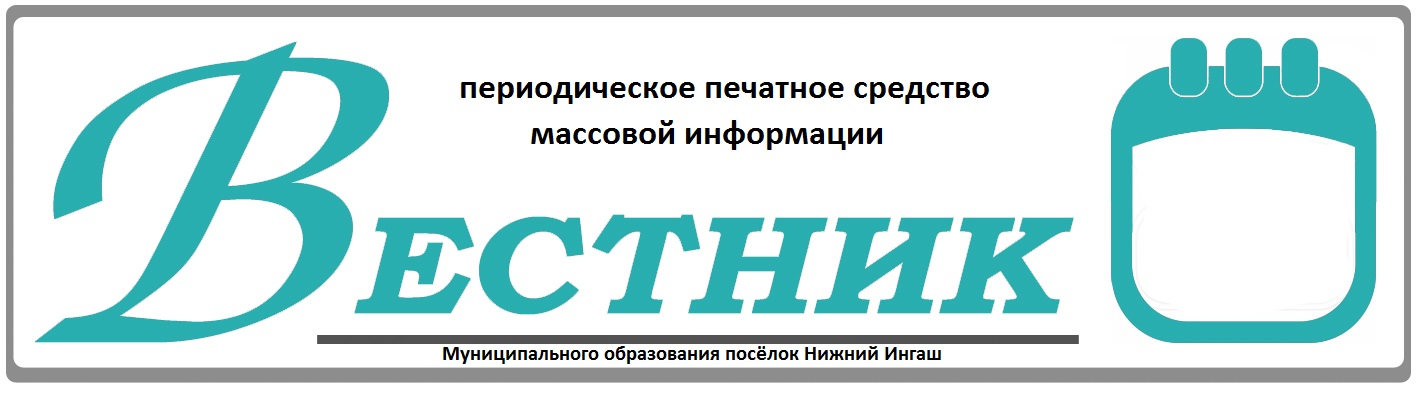 Официально________________________________                                                                     СОДЕРЖАНИЕ: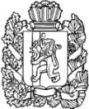 АДМИНИСТРАЦИЯ ПОСЕЛКА НИЖНИЙ ИНГАШНИЖНЕИНГАШСКОГО РАЙОНА КРАСНОЯРСКОГО КРАЯ    ПОСТАНОВЛЕНИЕ08.07.2020г.                                              пгт. Нижний Ингаш                                        №88О внесении изменений в постановление администрации  поселка Нижний Ингаш Нижнеингашского района Красноярского края от 10.07.2017г. №134  «Об утверждении   Порядка формирования общественной комиссии по развитию городской (сельской) среды»        В целях формирования муниципальной программы «Формирование комфортной  городской (сельской) среды  на 2018-2024 годы на территории  МО поселок Нижний Ингаш для реализации федерального  проекта «Формирование комфортной городской среды» на территории муниципальных образований Красноярского края, ПОСТАНОВЛЯЮ:    1. Внести в постановление администрации поселка Нижний Ингаш Нижнеингашского района Красноярского края от 10.07.2017г. №134 «Об утверждении   Порядка формирования общественной комиссии по развитию городской (сельской) среды  (далее - Постановление), следующие изменения:       Приложение 2 к постановлению администрации поселка Нижний Ингаш от 10.07.2017г. №134 читать в новой редакции.   2.  Постановление вступает в силу со дня, следующего за днем   его официального опубликования в периодическом  печатном  средстве массовой информации «Вестник муниципального образования поселок Нижний Ингаш» и  подлежит размещению на официальном сайте администрации  поселка (https://nizhny-ingash.ru/).Глава поселка Нижний Ингаш                                                                  Б.И.  Гузей                                                                                                                                                                      (Окончание на стр.2)08 июля 2020 года                                                                                                                                ВЕСТНИК №26                    Приложение 2 к  постановлению администрации п. Нижний Ингаш №88    от 08.07.2020г.СоставОбщественной комиссии по развитию городской (сельской) среды Гузей Б.И.                 Глава поселка Нижний Ингаш, председатель                                                         общественной комиссии Глазков В.А.             Заместитель Главы поселка Нижний Ингаш                                                      заместитель  председателя общественной комиссии           Какаулина Т.В.          Специалист 1-й категории администрации поселка                                                Нижний ИнгашЗиновьева Т.Г.            Председатель  Нижнеингашского поселкового                                      Совета депутатов           Миллер А.А.               Депутат Нижнеингашского поселкового                                                Совета депутатовНоговицина Н.А.       Председатель поселкового женского СоветаФадина Н.М.              Председатель профсоюзной организации                                      работников здравоохранения КГБУЗ                                                 здравоохранения КГБУЗ «Нижнеингашская          	районная больница          Кушнеров С.В.             Начальник Пойменской  нефтеперекачивающей                                                станции Филиала  Красноярского районного                                                 нефтепроводного управления АО «Транснефть-                                                Западная Сибирь», член политсовета районного                                                      местного отделения ВВП «Единая Россия»          Микуляк С.Н.              Представитель общественного народного фронта         По согласованию         Представитель  поселкового  Совета Ветеранов           Кучков М.И.                Гл. специалист ГО ЧС администрации                                                                                                      Нижнеингашского района           Макарова С.Н.              Гл. специалист отдела архитектуры и                                                  градостроительства   администрации                                                 Нижнеингашского района                                                                                                                                                                                                        (Окончание на стр.3)   08 июля 2020 года                                                                                                                                ВЕСТНИК №26                   По  согласованию                  Представитель  ГБДД МВД Нижнеингашского                                                       районаПо согласованию                    Представитель     управляющей организации            Учредители:Нижнеингашский поселковый Совет депутатовАдминистрация поселка Нижний ИнгашНижнеингашского районаКрасноярского края663850 Красноярский край,Нижнеингашский район, п. Нижний Ингаш, ул. Ленина 160Ответственный                                                                                                                      за выпуск:                                                                      Выходит                                     Фрицлер И.В.                                                                   1 раз в месяц                                                                 Распространение                             Телефон:                                                                      Бесплатно                               8 (39171) 22-4-18                                                                        Тираж                                    8 (39171) 22-1-19                                                                 30 экземпляров                                 Факс:                                                                                                                     8(39171) 21-3-10 1 Постановление №88 от 08.07.2020 года «О внесении изменений в постановление администрации  поселка Нижний Ингаш Нижнеингашского района Красноярского края от 10.07.2017г. №134  «Об утверждении   Порядка формирования общественной комиссии по развитию городской (сельской) среды»»1-3 стр.